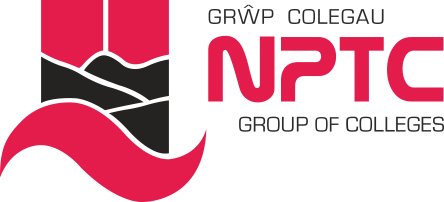 Manyleb y Person Cynorthwyydd Gweinyddol* Bydd ymgeiswyr nad ydynt yn meddu ar gymwysterau ar adeg eu penodi yn cael eu hystyried. Sut bynnag, bydd gofyn i’r ymgeisydd llwyddiannus gyflawni’r cymhwyster cyn pen 12 mis.HanfodolDymunolCymwysterau / ProfiadCymhwyster Lefel 2 mewn Gweinyddiaeth Busnes (NVQ neu gyfatebol)*Profiad perthnasol o weithio mewn swyddfa a arweinir gan gwsmeriaid*Hyddysg mewn TG hyd at lefel 2 (gwybodaeth ymarferol o MS Excel a Word) *Lefel 2 mewn Saesneg Iaith (TGAU neu gyfatebol)*Lefel 2 mewn Mathemateg (TGAU neu gyfatebol)*Tystysgrif Cymorth Cyntaf (darperir hyfforddiant)**Cymhwyster Marsial Tân (darperir hyfforddiant)**Profiad o weithio gyda chronfa ddata CRM (rheoli cysylltiadau cwsmeriaid)*AmgylchiadauGallu gweithio’n hyblyg, gan gynnwys boreau cynnar, gyda'r hwyr a phenwythnosau yn ôl yr angen*Gallu teithio i gyflawni dyletswyddau’r swydd fel y bo’r angen*Sgiliau PersonolSgiliau trefnu ardderchog*Sgiliau rheoli amser ardderchog*Hyddysg wrth ddefnyddio bysellfwrdd a'r gallu i gywiro, mewnbwn a darllen data *Gallu blaenoriaethu gwaith*Gallu meddwl yn gyflym*Gallu datrys problemau a gwneud penderfyniadau*Gallu gweithio'n annibynnol heb oruchwyliaeth*Gallu parchu cyfrinachedd*Sgiliau RhyngbersonolSgiliau cyfathrebu llafar ardderchog*Sgiliau cyfathrebu ardderchog yn ysgrifenedig *Gallu arddangos sgiliau perswadio a dycnwch*Gallu gweithio fel rhan o dîm*Agwedd gadarnhaol a brwdfrydig tuag at wasanaeth cwsmeriaid gan ddangos dealltwriaeth o anghenion cwsmeriaid*Gallu cyfathrebu yn Gymraeg *Priodoleddau PersonolYmrwymiad i Ansawdd*Ymrwymiad i Ddatblygiad Proffesiynol Parhaus*Ymrwymiad i Amrywiaeth*Proffesiynol*Dibynadwy*Llawn cymhelliant *Hyblyg*